Metodika výpočtu a konvergencie základnej sadzby
pre roky 2017 - 2022Účel dokumentuTento dokument stanovuje metodiku výpočtu základnej sadzby a popisuje systém konvergencie základných sadzieb pre roky 2017-2022.  Zoznam PZS zaradených  do systému financovania prostredníctvom DRG je uvedený v prílohe č. 1 tohto dokumentu. Dokument  je vydávaný Úradom pre dohľad nad zdravotnou starostlivosťou (ďalej ÚDZS). Zmeny v dokumente je možné v ďalšom období vykonávať len na základe uznesení prijatých riadiacim výborom DRG.   Výpočet základnej sadzby pre rok 2017Pre rok 2017 platia individuálne základné sadzby (ďalej len „ZS“) pre každého poskytovateľa ústavnej zdravotnej starostlivosti (ďalej len „PUZS“) zaradeného do systému financovania prostredníctvom DRG. Tieto základné sadzby budú platiť počas celého roka 2017 a sú vypočítané nasledovne:Individuálna základná sadzba                 (1)  Celoslovenská referenčná základná sadzba               (2)Informatívna „skupinová základná sadzba“      (3)Informatívna skupinová ZS je vypočítaná pre skupiny charakterovo podobných nemocníc, ktorých zoznam tvorí Prílohu 2 tohto dokumentu. Zdrojové údaje pre výpočet všetkých sadzieb vychádzajú z nákladov zdravotných poisťovní na ústavnú zdravotnú starostlivosť DRG relevantných nemocníc za rok 2015.Základné sadzby pre rok 2017 zverejní ÚDZS v samostatnom dokumente na webovej stránke ÚDZS. Pre stanovenie individuálnej základnej sadzby PZS zaradených v skupine č. 8 „Ostatné zdravotnícke zariadenia“ sa pre rok 2017 použije odlišný postup. Základná sadzba bude pre túto skupinu stanovená jednotne na úrovni skupinovej sadzby všeobecných nemocníc 1 typu.   Výpočet základnej sadzby a harmonogram konvergencie pre roky 2018 - 2022Výpočet základnej sadzby pre roky 2018 - 2022Pre rok 2018 sa vypočítajú individuálne a informatívne skupinové základné sadzby podľa vzorcov (1) a (3) z údajov všetkých zdravotných poisťovní o zrevidovanej zdravotnej starostlivosti za rok 2016 spracovaných na ÚDZS v roku 2017.  Obdobný postup sa v uvedenom období použije pre každý ďalší rok (pozri tabuľku 1).Celoslovenská referenčná základná sadzba sa pre rok 2018 a následné roky v danom období vypočíta z predikovaných disponibilných zdrojov pre financovanie PUZS podľa DRG (po odpočítaní plánovaných nákladov na pripočitateľné položky) nasledovneNa predikcii disponibilných zdrojov a plánovaní nákladov na pripočítateľné položky sa podieľajú zástupcovia Ministerstva zdravotníctva Slovenskej republiky, všetkých zdravotných poisťovní a ÚDZS spoločne. Základné sadzby budú platné vždy na dobu jeden rok a budú zverejnené po ich odsúhlasení riadiacim výborom  do 30. septembra roka, ktorý predchádza roku platnosti týchto sadzieb. Harmonogram konvergencie základných sadzieb na roky 2018 - 2022Od roku 2018 začne 5-ročný proces konvergencie, počas ktorého sa budú individuálne ZS približovať ku skupinovej ZS, pričom skupinová ZS sa bude zároveň približovať ku celoslovenskej referenčnej ZS. Výpočet individuálnych základných sadzieb, ktoré bude ÚDZS v tomto období zverejňovať, bude preto prebiehať v nasledujúcich krokoch:Vypočítajú sa individuálne ZSVypočíta sa referenčná celoslovenská ZSVypočítajú sa skupinové ZS v skupinách charakterovo podobných nemocníc podľa Prílohy 2Ďalšie kroky (4. a 5.) sa definujú pre každý rok zvlášť a to nasledovne:2018  Skupinové ZS sa priblížia o 20% rozdielu k celoslovenskej ZS (ak je skupinová ZS väčšia ako celoslovenská, tak bude znížená o 20% ich vzájomného rozdielu; ak je skupinová ZS menšia ako celoslovenská, tak bude navýšená o 20% ich vzájomného rozdielu)Individuálne ZS sa priblížia o 20% rozdielu k skupinovej ZS (ak je individuálna ZS väčšia ako skupinová, tak bude znížená o 20% ich vzájomného rozdielu; ak je individuálna ZS menšia ako skupinová, tak bude navýšená o 20% ich vzájomného rozdielu)2019Skupinové ZS sa priblížia o 40% rozdielu k celoslovenskej ZS (ak je skupinová ZS väčšia ako celoslovenská, tak bude znížená o 40% ich vzájomného rozdielu; ak je skupinová ZS menšia ako celoslovenská, tak bude navýšená o 40% ich vzájomného rozdielu)Individuálne ZS sa priblížia o 40% rozdielu k skupinovej ZS (ak je individuálna ZS väčšia ako skupinová, tak bude znížená o 40% ich vzájomného rozdielu; ak je individuálna ZS menšia ako skupinová, tak bude navýšená o 40% ich vzájomného rozdielu)2020Skupinové ZS sa priblížia o 60% rozdielu k celoslovenskej ZS (ak je skupinová ZS väčšia ako celoslovenská, tak bude znížená o 60% ich vzájomného rozdielu; ak je skupinová ZS menšia ako celoslovenská, tak bude navýšená o 60% ich vzájomného rozdielu)Individuálne ZS sa priblížia o 60% rozdielu k skupinovej ZS (ak je individuálna ZS väčšia ako skupinová, tak bude znížená o 60% ich vzájomného rozdielu; ak je individuálna ZS menšia ako skupinová, tak bude navýšená o 60% ich vzájomného rozdielu)2021Skupinové ZS sa priblížia o 80% rozdielu k celoslovenskej ZS (ak je skupinová ZS väčšia ako celoslovenská, tak bude znížená o 80% ich vzájomného rozdielu; ak je skupinová ZS menšia ako celoslovenská, tak bude navýšená o 80% ich vzájomného rozdielu)Individuálne ZS sa priblížia o 80% rozdielu k skupinovej ZS (ak je individuálna ZS väčšia ako skupinová, tak bude znížená o 80% ich vzájomného rozdielu; ak je individuálna ZS menšia ako skupinová, tak bude navýšená o 80% ich vzájomného rozdielu)2022Všetky sadzby budú na úrovni „celoslovenskej referenčnej základnej sadzby“Tabuľka 1: Špecifikácia zdrojových údajov pre výpočet DRG základných sadziebAlgoritmus postupnej konvergencie sadzieb o 20% dosiahne, že pre rok 2022 budú všetky ZS zjednotené na celom území SR. Od roku 2023 bude teda možné pristúpiť k výpočtu ZS na základe nasledujúceho vzorca (vzorec pre celoslovenskú referenčnú základnú sadzbu): Grafické zobrazenie časového harmonogramu postupnej konvergencie je znázornené na Obrázku č. 2.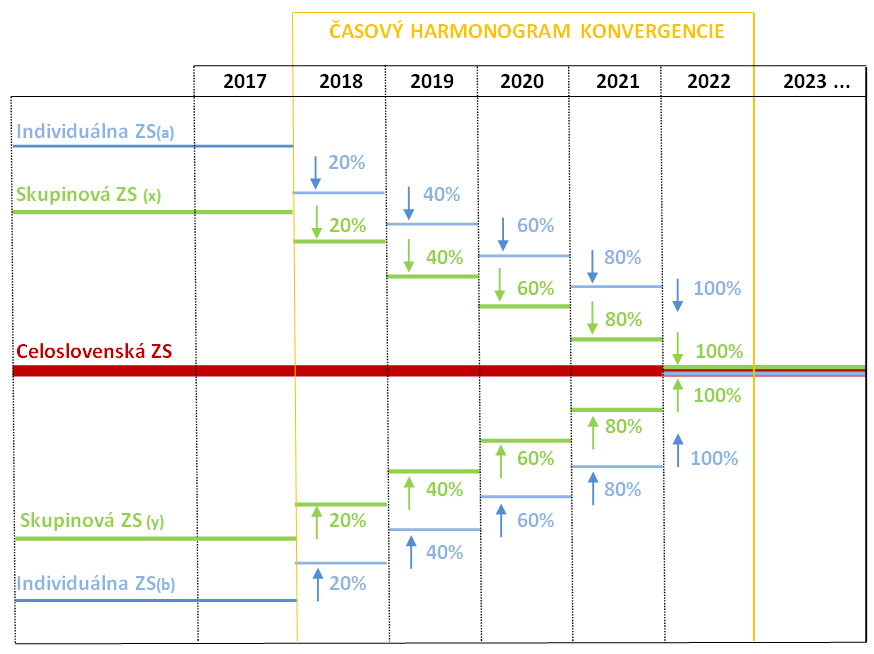 Obrázok č, 2: Časový harmonogram konvergenciePríloha č. 1: Zoznam PZS zaradených do systému financovania prostredníctvom DRGPríloha 2:  Skupiny charakterovo podobných nemocníc a základné sadzbyVšeobecné nemocnice 1:všeobecné nemocnice poskytujúce ústavnú zdravotnú starostlivosť v základných odbornostiach ako vnútorné lekárstvo, pediatria, gynekológia, chirurgia, prípadne dlhodobo chorýchkomplexnosť poskytovanej zdravotnej starostlivosti, materiálno-technické vybavenie a personálne zabezpečenie predpokladá nižšiu medicínsko-ekonomickú náročnosť hospitalizačných prípadovVšeobecné nemocnice 2:všeobecné nemocnice poskytujúce ústavnú zdravotnú starostlivosť minimálne v základných odbornostiach a tiež v ďalších odbornostiach ako neonatológia, neurológia, ortopédia, úrazová chirurgia a pod.komplexnosť poskytovanej zdravotnej starostlivosti, materiálno-technické vybavenie a personálne zabezpečenie predpokladá vyššiu medicínsko-ekonomickú náročnosť hospitalizačných prípadovVšeobecné nemocnice 3:všeobecné nemocnice poskytujúce komplexnú ústavnú zdravotnú starostlivosť aj v špecializovaných odbornostiach, napr. plastická chirurgia, spondylochirurgia, a pod. na nadregionálnej úrovnikomplexnosť poskytovanej zdravotnej starostlivosti, schopnosť riešiť zložité medicínske prípady a zodpovedajúce materiálno-technické vybavenie a personálne zabezpečenie predpokladá vysokú medicínsko-ekonomickú náročnosť hospitalizačných prípadovVšeobecné nemocnice 4:všeobecné nemocnice poskytujúce komplexnú ústavnú zdravotnú starostlivosť aj v úzko špecializovaných odbornostiach jedinečných v celoslovenskej alebo na nadregionálnej úrovnikomplexnosť poskytovanej zdravotnej starostlivosti, schopnosť riešiť aj tie najzložitejšie medicínske prípady a zodpovedajúce materiálno-technické vybavenie a personálne zabezpečenie predpokladá vysokú medicínsko-ekonomickú náročnosť hospitalizačných prípadovŠpecializované ústavy - ústavy srdcovo cievnych chorôb:špecializované ústavy pre liečbu kardiovaskulárnych chorôb vrátane úzko špecializovaných odborov v tejto oblastikomplexnosť poskytovanej špecializovanej zdravotnej starostlivosti, schopnosť riešiť aj tie najzložitejšie medicínske prípady a zodpovedajúce materiálno-technické vybavenie a personálne zabezpečenie predpokladá veľmi vysokú medicínsko-ekonomickú náročnosť hospitalizačných prípadovŠpecializované ústavy - onkologické ústavy:špecializované ústavy pre liečbu onkologických chorôb vrátane úzko špecializovaných odborov v tejto oblastikomplexnosť poskytovanej špecializovanej zdravotnej starostlivosti, schopnosť riešiť aj tie najzložitejšie medicínske prípady a zodpovedajúce materiálno-technické vybavenie a personálne zabezpečenie predpokladá vysokú medicínsko-ekonomickú náročnosť hospitalizačných prípadovŠpecializovane zamerané zdravotnícke zariadenia:ústavné zdravotnícke zariadenia zamerané na liečbu chorôb vo vybraných odbornostiachrozdielnosť a jedinečnosť ústavných zdravotníckych zariadení, tomu primeraná schopnosť riešiť rozdielne náročné prípady a zodpovedajúce materiálno-technické vybavenie a personálne zabezpečenie môže znamenať významné rozdiely v medicínsko-ekonomickej náročnosti hospitalizačných prípadov jednotlivých ústavných zdravotníckych zariadeníOstatné zariadeniarozdielnosť a jedinečnosť ústavných zdravotníckych zariadení, tomu primeraná schopnosť riešiť rozdielne náročné prípady a zodpovedajúce materiálno-technické vybavenie a personálne zabezpečenie môže znamenať významné rozdiely v medicínsko-ekonomickej náročnosti hospitalizačných prípadov jednotlivých ústavných zdravotníckych zariadenípre túto skupinu je vhodné „skupinovú základnú sadzbu“ nahradiť základnou sadzbou Všeobecných nemocníc 1.RokÚdaje pre výpočet základných sadzieb20182016 20192017202020182021201920222020Názov PZSIČONEMOCNICA S POLIKLINIKOU MYJAVA00610721VÄZENSKÁ NEMOCNICA TRENČÍN              00738301MNSP PROF.MUDR. RUDOLFA KORCA           17336015VŠEOBECNÁ NEMOCNICA S POLIKLINIKOU, N.O. Veľký Krtíš31908977REGIONÁLNA NEMOCNICA SOBRANCE ,N.O.35582391NEMOCNIČNÁ A.S.35865679NSP NOVÉ MESTO NAD VÁHOM N.O.           36119369NEMOCNICA S POLIKLINIKOU V ILAVE, N.O.  36119385NEMOCNICA HANDLOVÁ - 2. SÚKROMNÁ NEMOCNICA, S.R.O.36339865NEMOCNICA BÁNOVCE - 3.SÚKROMNÁ NEMOCNICA, S.R.O.36348015HOSPITALE, S.R.O.36524921ŽELEZNIČNÉ ZDRAVOTNÍCTVO KOŠICE, S.R.O. 36582433SI MEDICAL, S.R.O.36680478PRO VITAE N.O.                          37886428NEMOCNICA SVÄTÉHO MICHALA, A.S.44570783NEMOCNICA NA OKRAJI MESTA, N.O.45736316NEMOCNICA S POLIKLINIKOU N.O. KRÁĽOVSKÝ CHLMEC45737967NEMOCNICA S POLIKLINIKOU POVAŽSKÁ BYSTRICA00610411HORNOORAVSKÁ NEMOCNICA S POLIKLINIKOU TRSTENÁ00634891DOLNOORAVSKÁ NEMOCNICA S POLIKLINIKOU MUDR. L. NÁDAŠI JÉGÉHO DOLNÝ KUBÍN00634905KYSUCKÁ NEMOCNICA S POLIKLINIKOU ČADCA17335469NSP PRIEVIDZA                           17335795LIPTOVSKÁ NEMOCNICA S POLIKLINIKOU MUDR. IVANA STODOLU LIPTOVSKÝ MIKULÁŠ17336163NEMOCNICA S POLIKLINIKOU BREZNO, N.O.31908969SVET ZDRAVIA, A.S.35960884NEMOCNICA ALEXANDRA WINTERA N.O.        36084221NSP SV. JAKUBA, N.O., BARDEJOV36167908NEMOCNICA KROMPACHY, SPOL.S R.O.36182672NEMOCNICA SNINA, S.R.O.36509108VŠEOBECNÁ NEMOCNICA S POLIKLINIKOU LEVOČA, A.S.36594849NEMOCNICA S POLIKLINIKOU SV. BARBORY ROŽŇAVA36597341NEMOCNICA S POLIKLINIKOU SPIŠSKÁ NOVÁ VES, A.S.36597350NSP TREBIŠOV, A.S.36597376NEMOCNICA DR.VOJTECHA ALEXANDRA V KEŽMARKU N.O.37886436ĽUBOVNIANSKA NEMOCNICA, N.O.            37886851VŠEOBECNÁ NEMOCNICA S POLIKLINIKOU LUČENEC N.O.37954571FORLIFE N. O.                           37970933FAKULTNÁ NEMOCNICA S POLIKLINIKOU SKALICA, A.S.44444761NEMOCNICA S POLIKLINIKOU SV. LUKÁŠA GALANTA, A.S.44452519NEMOCNICA S POLIKLINIKOU DUNAJSKÁ STREDA, A.S.44455356NEMOCNICA S POLIKLINIKOU ŠTEFANA KUKURU MICHALOVCE ,A.S.44927380NEMOCNICA ZVOLEN A. S.45594929NEMOCNICE S POLIKLINIKAMI N. O.45732205NEMOCNICA S POLIKLINIKOU, N.O. REVÚCA45736324VRANOVSKÁ NEMOCNICA, A.S.47249021NEMOCNICA A.LEŇA HUMENNÉ, A.S.47249048NEMOCNICA ARM. GENERÁLA L. SVOBODU SVIDNÍK, A.S.47249099FAKULTNÁ NEMOCNICA TRNAVA               00610381FAKULTNÁ NEMOCNICA TRENČÍN00610470FNSP J.A. REIMANA PREŠOV                00610577FAKULTNÁ NEMOCNICA S POLIKLINIKOU ŽILINA17335825FAKULTNÁ NEMOCNICA NITRA                17336007FAKULTNÁ NEMOCNICA S POLIKLINIKOU N.ZÁMKY17336112UNIVERZITNÁ NEMOCNICA S POLIKLINIKOU MILOSRDNÍ BRATIA, SPOL. S.R.O.31386563ÚSTREDNÁ VOJENSKÁ NEMOCNICA SNP RUŽOMBEROK - FAKULTNÁ NEMOCNICA31936415NEMOCNICA KOŠICE-ŠACA A.S. 1.SÚKR.NEMOC.36168165NEMOCNICA POPRAD, A.S.36513458FNSP F.D.ROOSEVELTA BANSKÁ BYSTRICA     00165549UNIVERZITNÁ NEMOCNICA MARTIN00365327UNIVERZITNÁ NEMOCNICA L. PASTEURA KOŠICE00606707DETSKÁ FAKULTNÁ NEMOCNICA KOŠICE        00606715DETSKÁ FAKULTNÁ NEMOCNICA S POLIKLINIKOU00607231UNIVERZITNÁ NEMOCNICA BRATISLAVA31813861DFNSP BANSKÁ BYSTRICA                   37957937NÁRODNÝ ÚSTAV SRDCOVÝCH A CIEVNYCH CHORÔB, A.S.35971126VÝCHODOSLOVENSKÝ ÚSTAV SRDCOVÝCH A CIEVNYCH CHORÔB KOŠICE, A.S.36601284STREDOSLOVENSKÝ ÚSTAV SRDCOVÝCH A CIEVNYCH CHORÔB A.S.36644331NÁRODNÝ ONKOLOGICKÝ ÚSTAV BRATISLAVA00165336ONKOLOGICKÝ ÚSTAV SV.ALŽBETY BRATISLAVA 35681462VÝCHODOSLOVENSKÝ ONKOLOGICKÝ ÚSTAV, A.S.36603350NÁRODNÝ ÚSTAV REUMATICKÝCH CHORÔB       00165271NÁRODNÝ ÚSTAV TUBERKULÓZY, PĽÚCNYCH CHORÔB A HRUDNÍKOVEJ CHIRURGIE VYŠNÉ HÁGY00227811NÁRODNÝ ENDOKRINOLOGICKÝ A DIABETOLOGICKÝ ÚSTAV N. O.37983687VYSOKOŠPEC.ODB. ÚSTAV GERIATRICKÝ SV. LUKÁŠA N.O.31256911INŠTITÚT NUKLEÁRNEJ A MOLEKULÁRNEJ MEDICÍNY35562340SPORT & ENDO CLINIC S.R.O.35873272ŠPECIALIZOVANÁ NEMOCNICA PRE ORTOPEDICKÚ PROTETIKU BRATISLAVA, N.O.36077739ORL HUMENNÉ, S.R.O.36514969NZZ KARDIOCENTRUM NITRA SRO             36562882OFTAL S. R. O.36626406GPN S.R.O.36713422ŠROBÁROV ÚSTAV DET.TARCH, N.O.          37886479ŠPECIALIZOVANÁ NEMOCNICA SV.SVORADA,N.O 37971832ZELENÝ SEN, S. R. O.44184425MAMMACENTRUM SV. AGÁTY PROCARE, A.S.45964173